lgbfgfTds k/LIff sIffM %	ljifoM ul0fttnsf k|Zgx?sf] pQ/ lbg'xf];\ (Answer the following questions)M!= lrqdf afF0f lrXgn] b]vfOPsf efunfO{ s] elgG5 < n]Vg'xf];\ .	Write the name of the shown part in the given figure.		[1 2 = 2]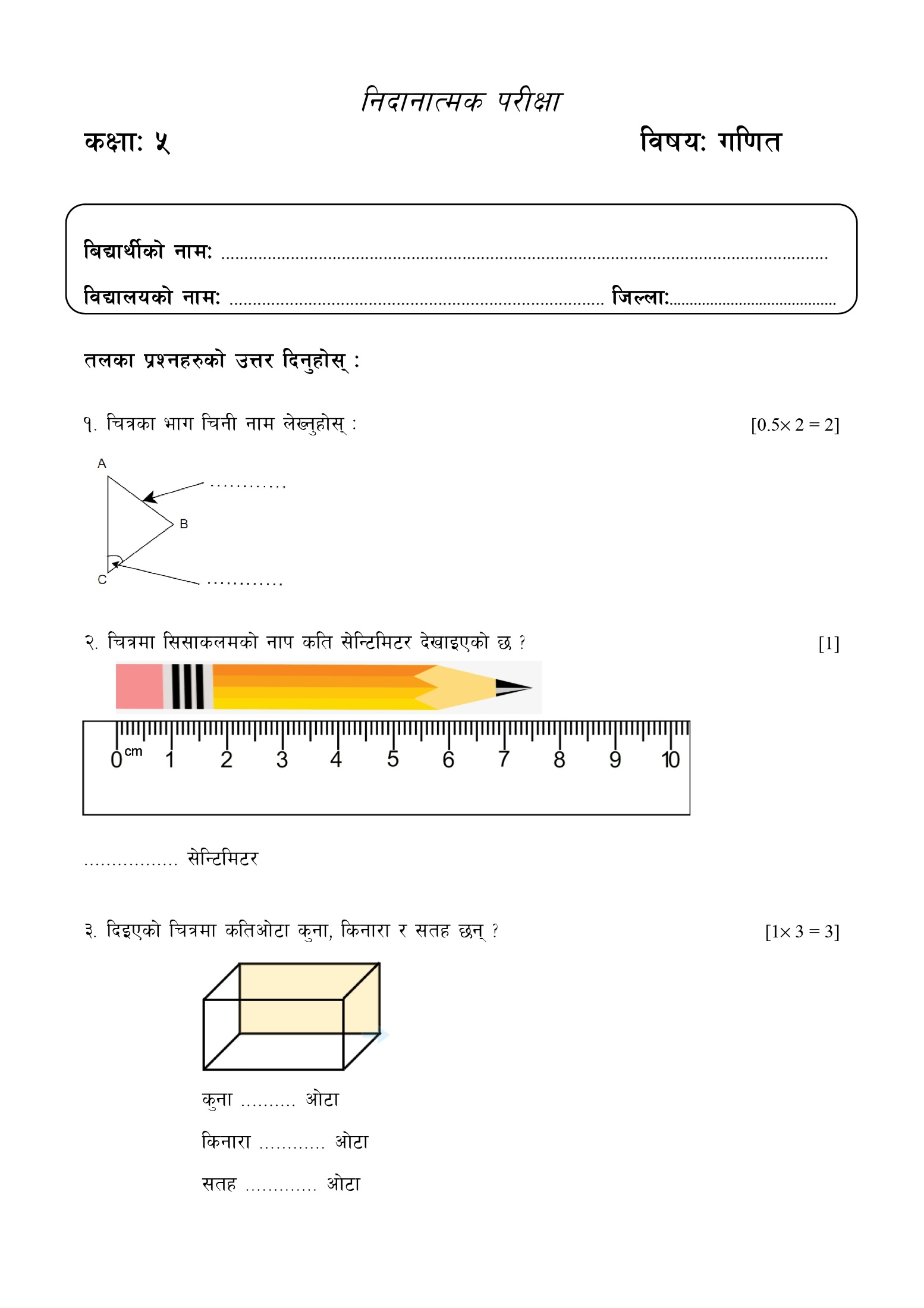 @= lrqdf l;;fsndsf] gfk slt ;]lG6ld6/ b]vfOPsf] 5 <How many cm long is the line in the given figure?[1]    		[1]================= ;]lG6ld6/ (centimeter)#= lbOPsf] lrqdf sltcf]6f s'gf, lsgf/f / ;tx 5g\ < How many vertices, edges and faces are there in the given picture?			[1 3 = 3]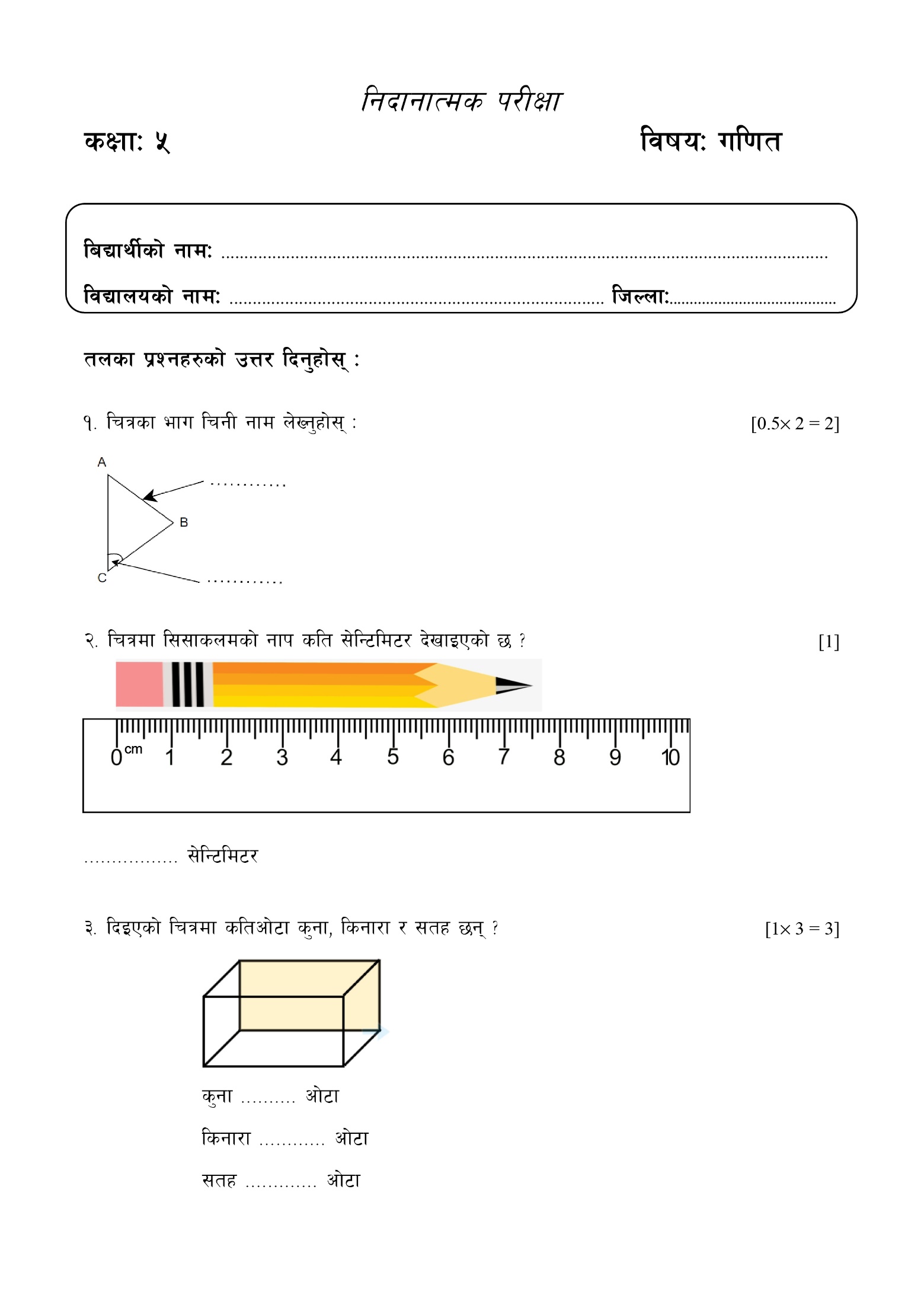 	s'gf (vertices) ========== cf]6f	lsgf/f(edges)============ cf]6f	;tx(faces)============= cf]6f$= lrqdf b]vfOPsf sf]0fx? slt l8u|Lsf 5g\ < What degrees are the angles shown in the picture?			[1x 2 = 2]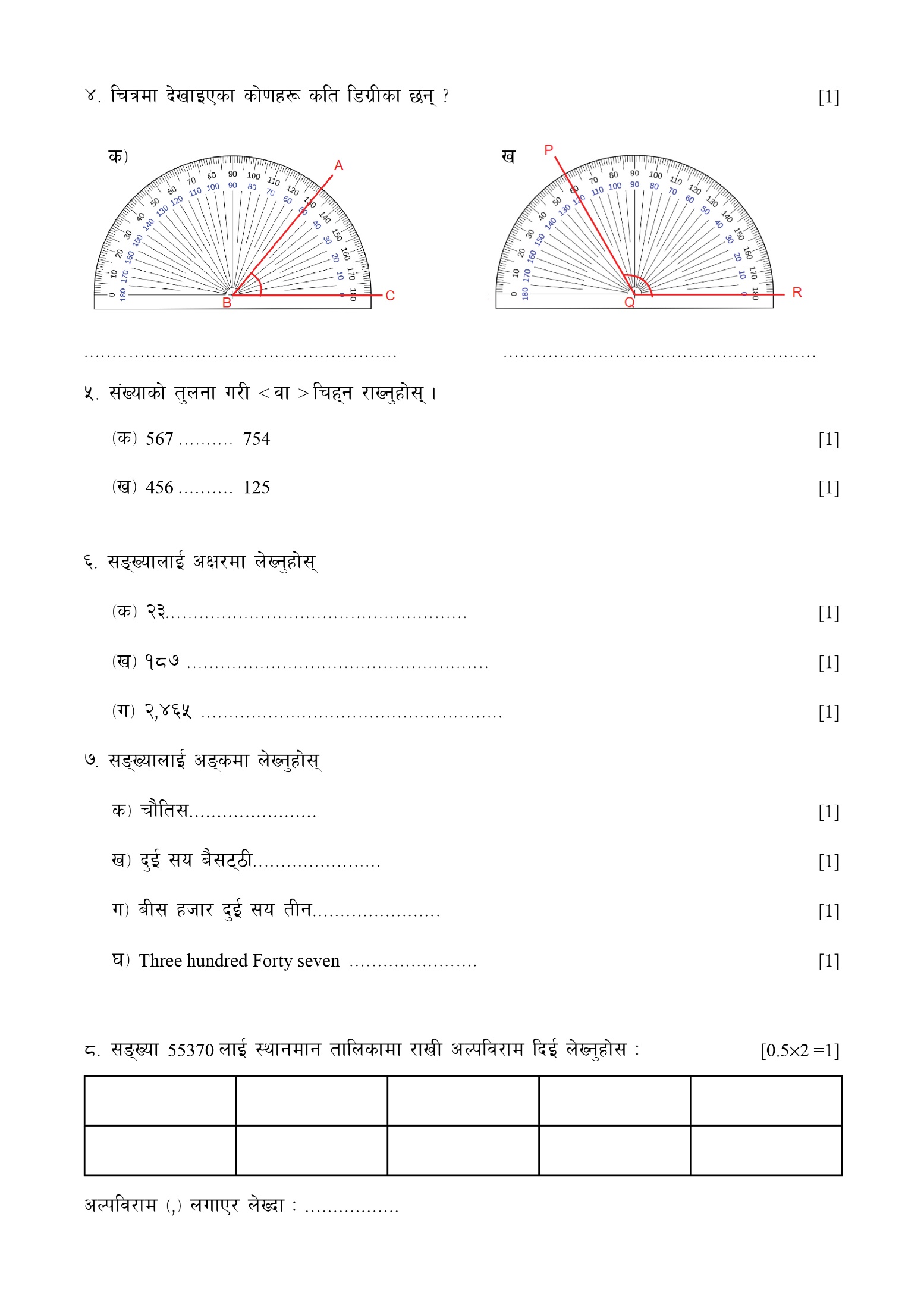 ===================l8u|L	================= l8u|L%= ;+Vofsf] t'ngf u/L < jf > lrx\g /fVg'xf];\ . Compare the numbers and put the symbol < or >.-s_ 567 ========== 754			[1]-v_ 456 ========== 125			[1]^= ;ª\VofnfO{ cIf/df n]Vg'xf];\ . Write the given numbers in words.-s_ @#======================================================			[1]-v_ !*& ======================================================			[1]-u_ @,$^% ======================================================			[1]&= ;ª\VofnfO{ cª\sdf n]Vg'xf];\ . Write the given numbers in figures.	s_ rf}lt;=======================			[1]v_ b'O{ ;o a};6\7L=======================			[1]u_ aL; xhf/ b'O{ ;o tLg=======================			[1]3_ Three hundred Forty seven  =======================			[1]*= ;ª\Vof 55370 nfO{ :yfgdfg tflnsfdf /fvL cNklj/fd lbO{ n]Vg'xf];\ . Put the number 55370 in a place value table and write the numbers with commas  		[12 =2]cNklj/fd -,_ nufP/ n]Vbf When written with a comma (,):  =================		(= lbOPsf] ;+VofnfO{ a9\bf] jf 36\bf] s|ddf n]Vg'xf];\ . Write the given numbers in ascending or descending order.      -s_ 36\bf] qmddf ldnfP/ n]Vg'xf];\ (Write in ascending order)M       #), %^, $@, !%          =========================================			[1]-v_ a9\bf] qmddf ldnfP/ n]Vg'xf];\ (Write in descending order)M   7243, 4764, 8532, 7210 ==================================			[1]!)= s'g lx;fjdf u'0fg ug'{ k5{ < l7s lrx\g -_ nufpg'xf];\ . In which problems should multiplication be                 used? Mark with a tick mark ().	 [1]-s_ x/Ln] !) ?k}ofF a'afaf6 / % ?k}ofF cfdfaf6 lnof] . cj p ;Fu hDdf slt ?lkofF eof] .Hari take Rs 10 from his father and Rs 5 from his mother. Total how much rupees does Hari have now-v_ Pp6f ufOsf @ cf]6f l;ª 5g\ eg] !% cf]6f ufOsf sltcf]6f l;ª x'G5g\ <If one cow has two horns, then how many horns do 15 cows have?-u_ /fd;Fu #% ?lkofF lyof] . !) ?lkofF vr{ u¥of] . cj slt afFsL 5 < Ram had Rs. 35 with him. He spent Rs 10. Now how many rupees does he have left?-3_ %% cf]6f rSn]6 # hgfnfO{ a/fa/ afF8\bf Ps hgfn] slt cf]6f rSn]6 kfpF5g\ <If 55 chocolates were distributed equally among 3 people, how many chocolates does everyone get? !!= lx;fj ug'{xf];\ Calculate. 			[1 5 = 5]!@= 5fof kf/]sf lrqnfO{ leGgdf n]Vg'xf];\ .	 Write the fractions for the shaded part of the given figure.   			[12= 2]-s_					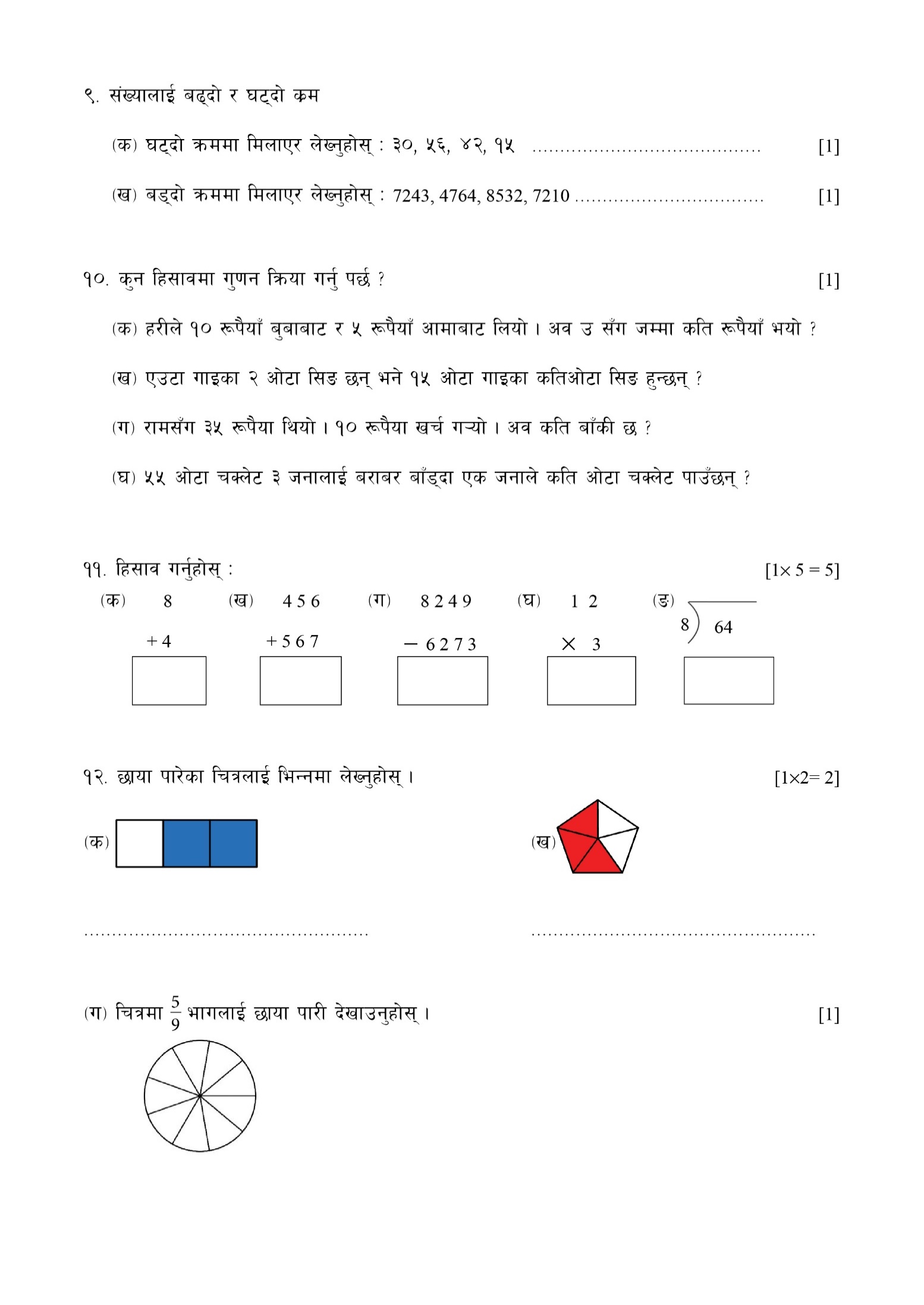 ===================================================			===================================================-u_ lrqdf  efunfO{ 5fof kf/L b]vfpg'xf];\ . Show the  part of the picture by shading it. 	[1]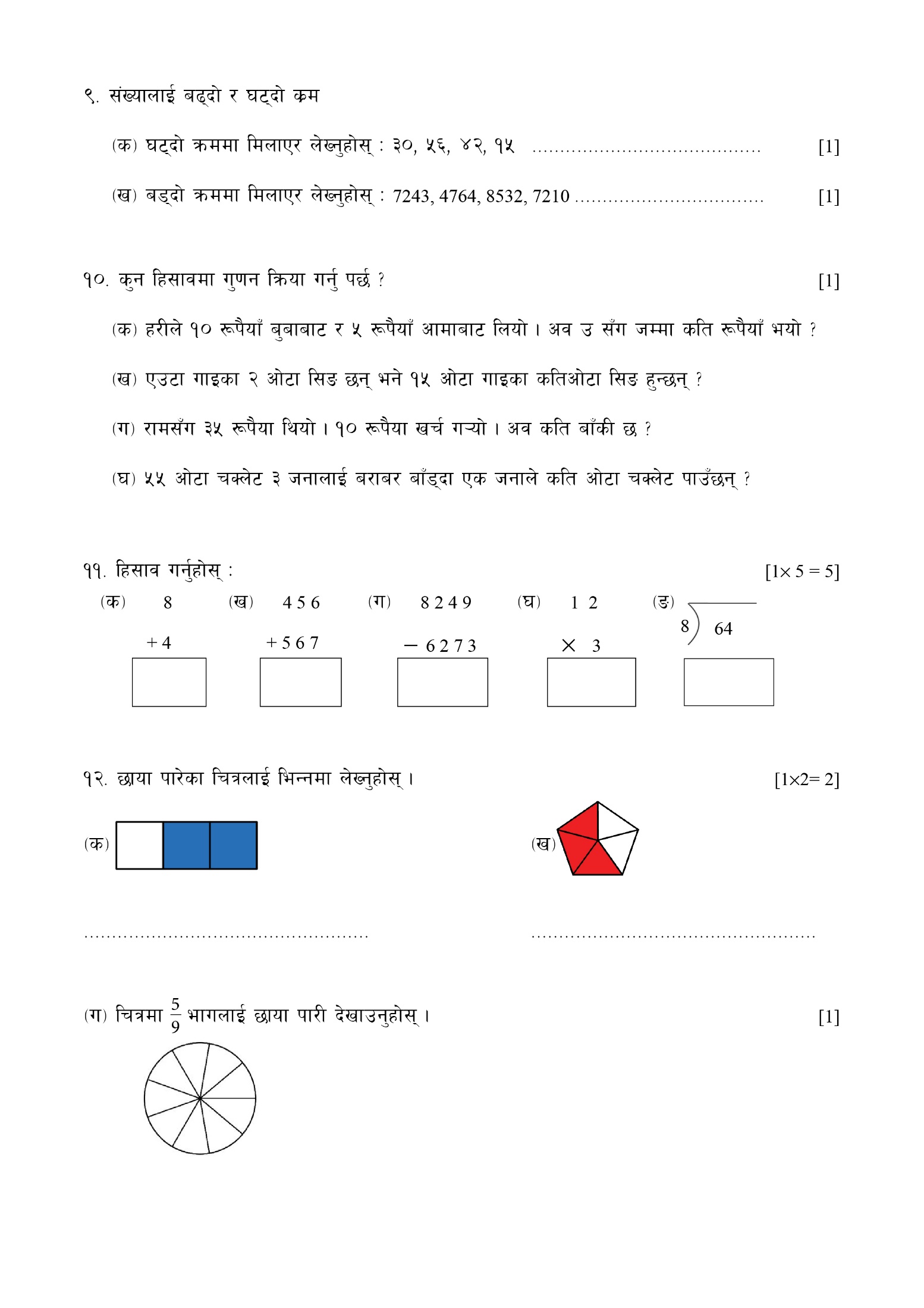 !#= Ps lsnf]ld6/sf] slt ld6/ x'G5 <	How many meters are there in a kilometer?		[1]	! lsnf]ld6/ (1 kilometer) = ================== ld6/ (meter)!$= -s_ sf]7f ;ª\s]tdf cfpg] ;ª\Vof kQf nufpg'xf];\ . Find the number that should come in the box. [1]	5 +          = 9 -v_ 3x + 4y + 20 df rn / crn s'g s'g x'g\ < n]Vg'xf];\I Identify and write the variable and constant in 3x + 4y + 20		[1  2 = 2]Rn (Variable)  ============crn(constant) =========== !%= af/u|fkm k9L pQ/ lbg'xf];\ Examine the pictograph and answer			[13=3]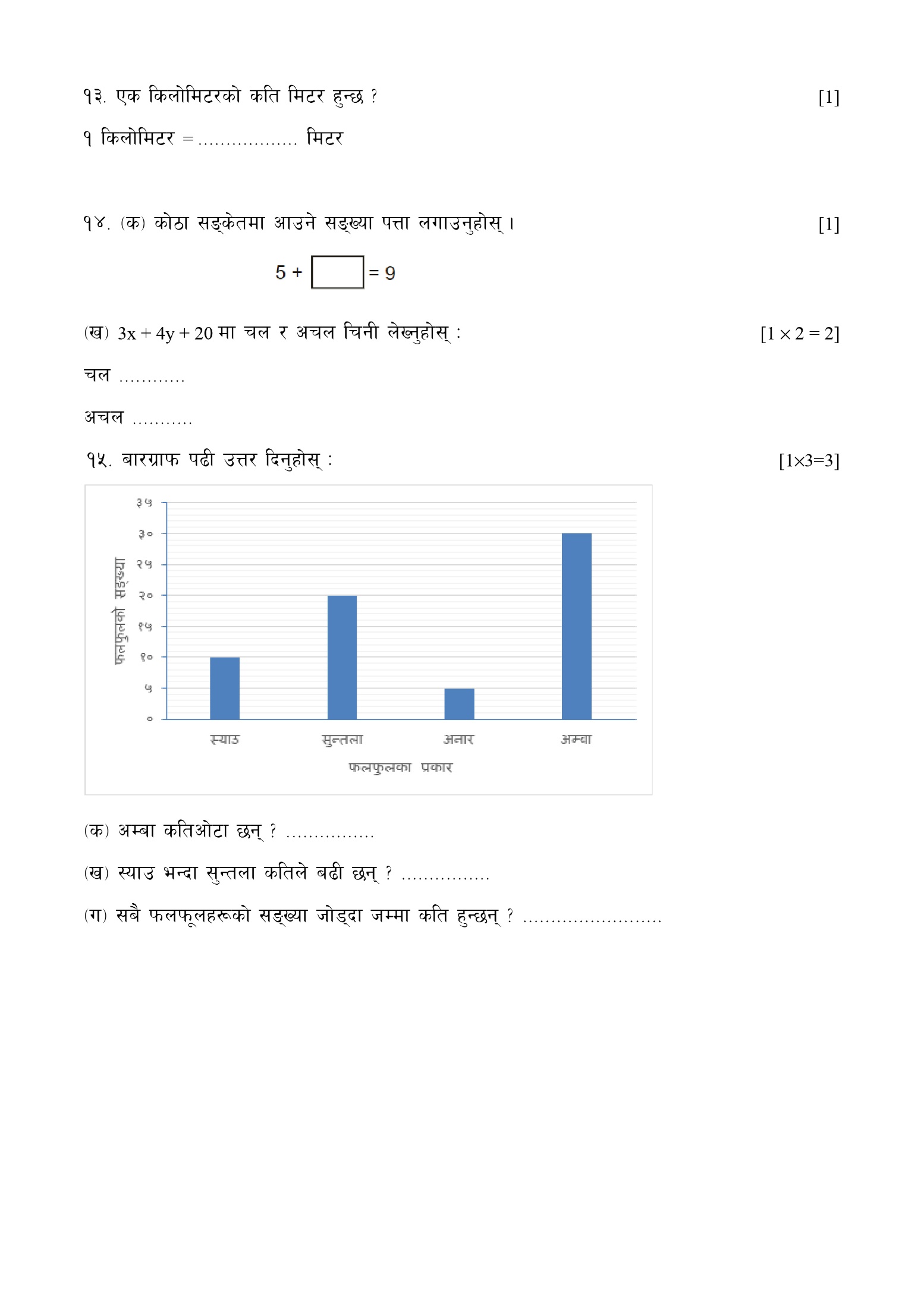 -s_ cDaf sltcf]6f 5g\ < (how many guava are there) ================-v_ :ofp eGbf ;'Gtnf sltn] a9L 5g\ < By how many is orange more than apple? ================-u_ ;a} kmnkm"nx?sf] ;ª\Vof hf]8\bf hDdf slt x'G5g\ < If you add the number of all the fruits, what is the total number ========================= -s_   8 + 4-v_  4 5 6+ 5 6 7-u_    8 2 4 9 6 2 7 3  -3_    1  2   3-ª_  8       64